Name: ___________________Date: ___________# _____Ladybug HabitatWhat is the definition for a habitat?______________________________________________________________________________________________________________________________________________________________________________________________.What are the characteristics of a ladybug’s habitat?______________________________________________________________________________________________________________________________________________________________________________________________.What is the difference between a habitat and an environment? If there is no difference, convince me to why you think this. ______________________________________________________________________________________________________________________________________________________________________________________________.How is your habitat similar and/or different than a ladybug’s habitat? ______________________________________________________________________________________________________________________________________________________________________________________________.Identify where ladybugs can be found on the map below. 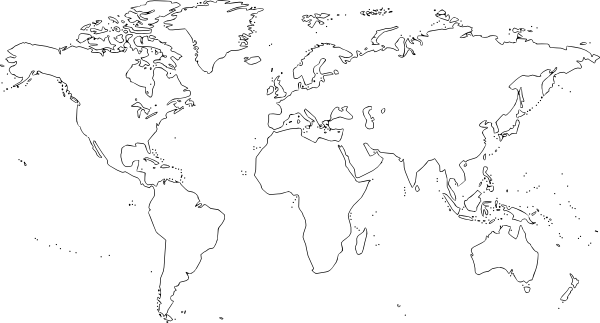 Is there any human or natural events occurring in these regions that could be effecting the population of ladybugs? Explain. ______________________________________________________________________________________________________________________________________________________________________________________________________________________________________________________________________________________________________________________________________________________________________________________________________________________________________________________________________________________________________________________________________.